Допълнителни занимателни задания: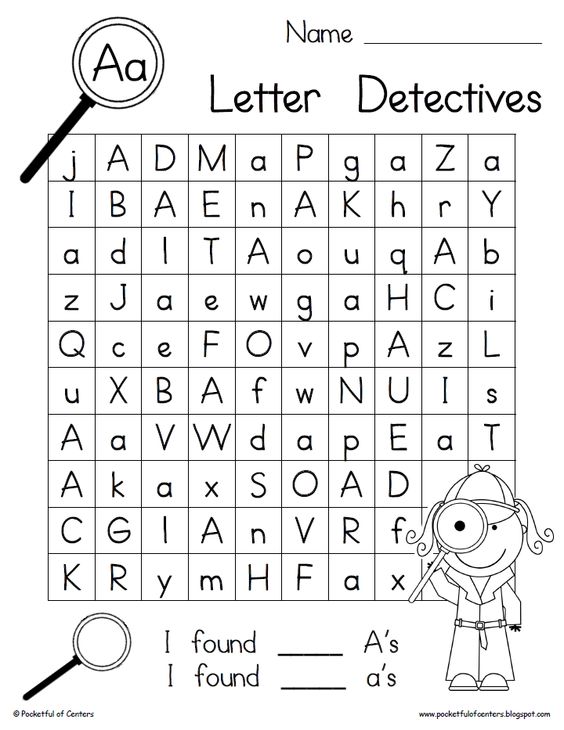 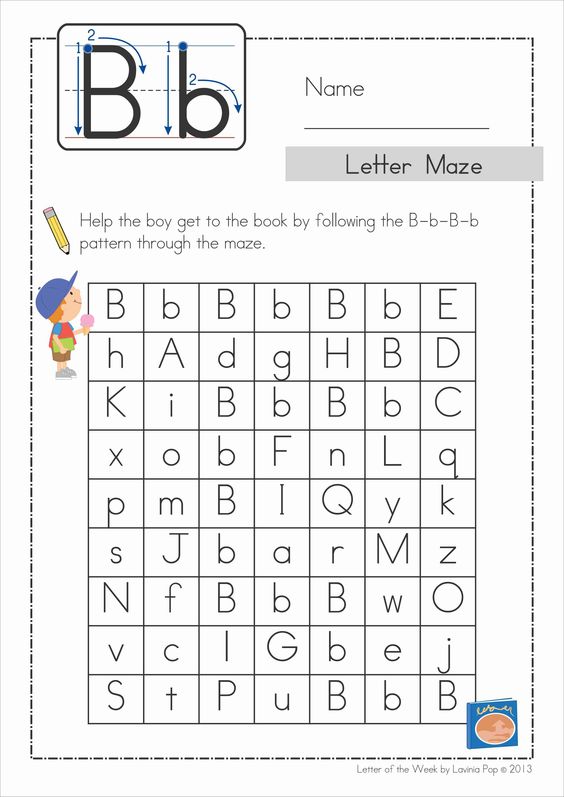 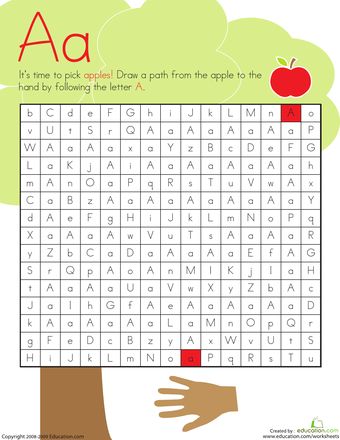 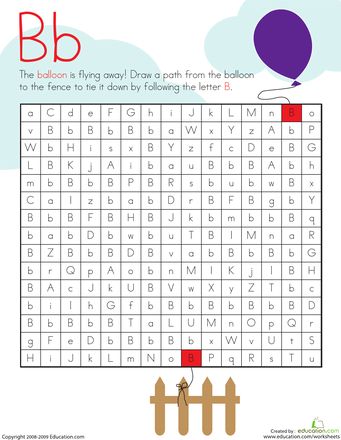 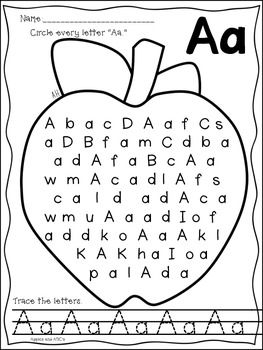 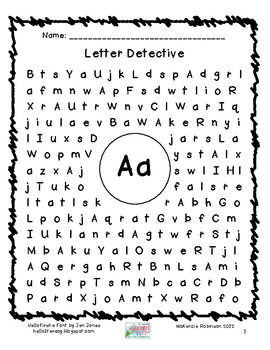 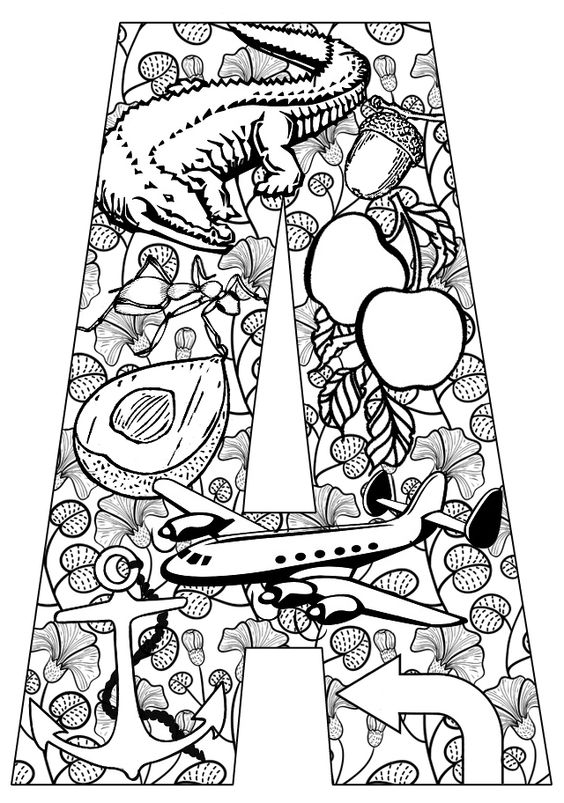 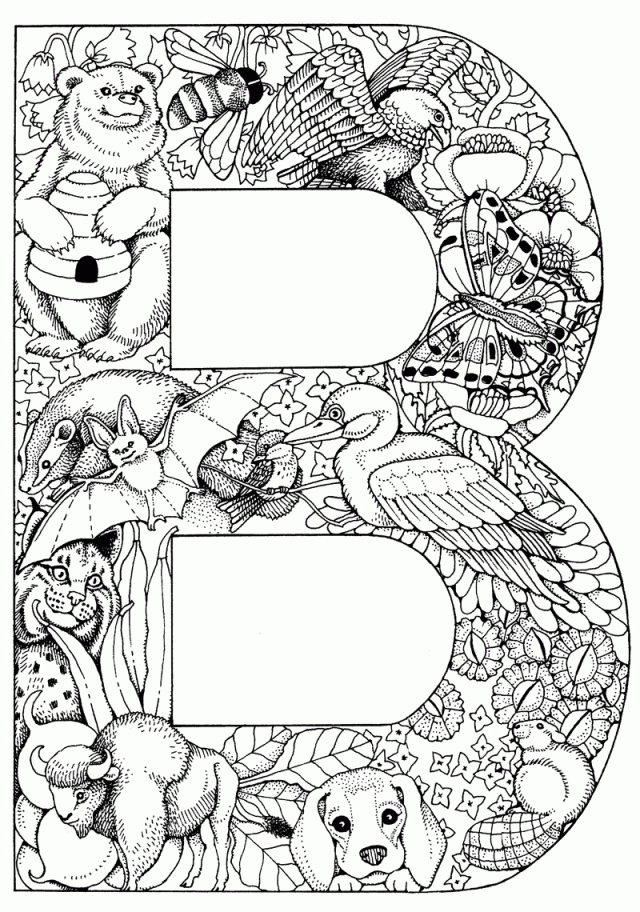 